Муниципальное автономное дошкольное образовательное учреждение «Детский сад № 369» г. ПермиПрограмма краткосрочной образовательной практики по познавательному развитию для детей 6-7 лет«Конструирование из разных  видов конструктора»                                                                                                     Автор:                                                                                                     Лобашова Наталья Александровна                                                                                                             воспитательПермь2018Технологическая картаТематический планСписок литературы:http://kidsclever.ru/content/stihi-pro-voennyy-samolethttp://veravverav.blogspot.ru/2015/04/blog-post_71.html?m=1ПриложениеПриложение №1Алгоритмы сборки построек«Военный самолёт»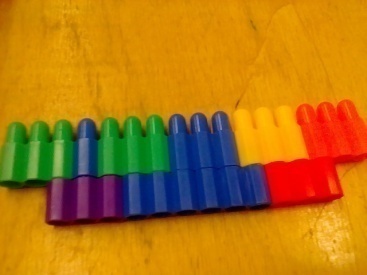 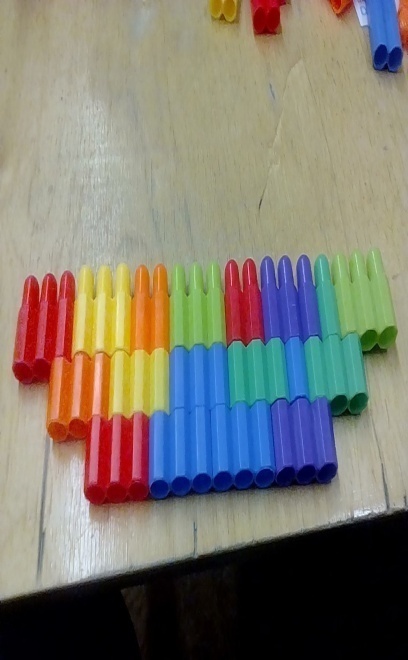 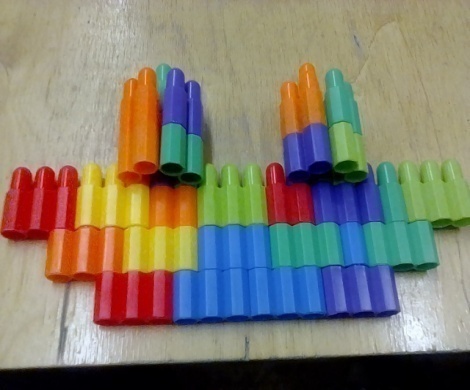 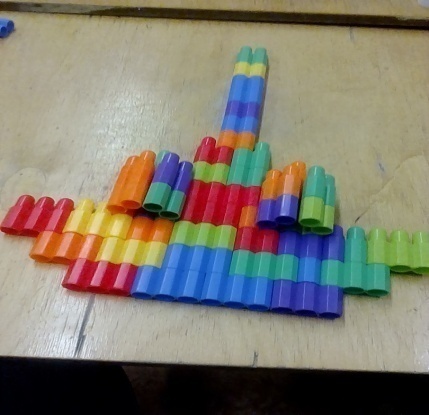 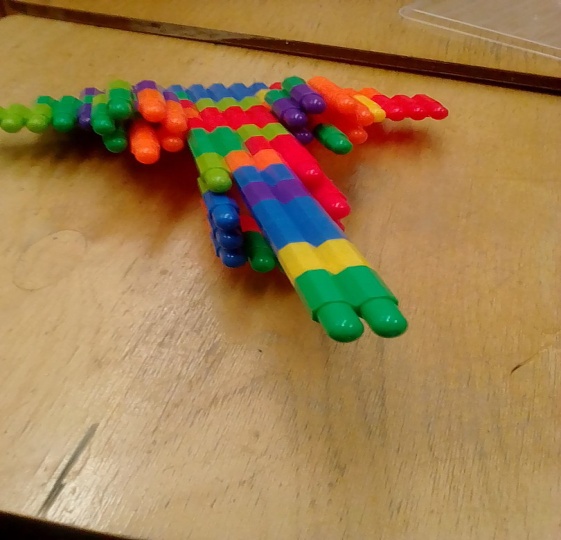 «Грузовой самолёт»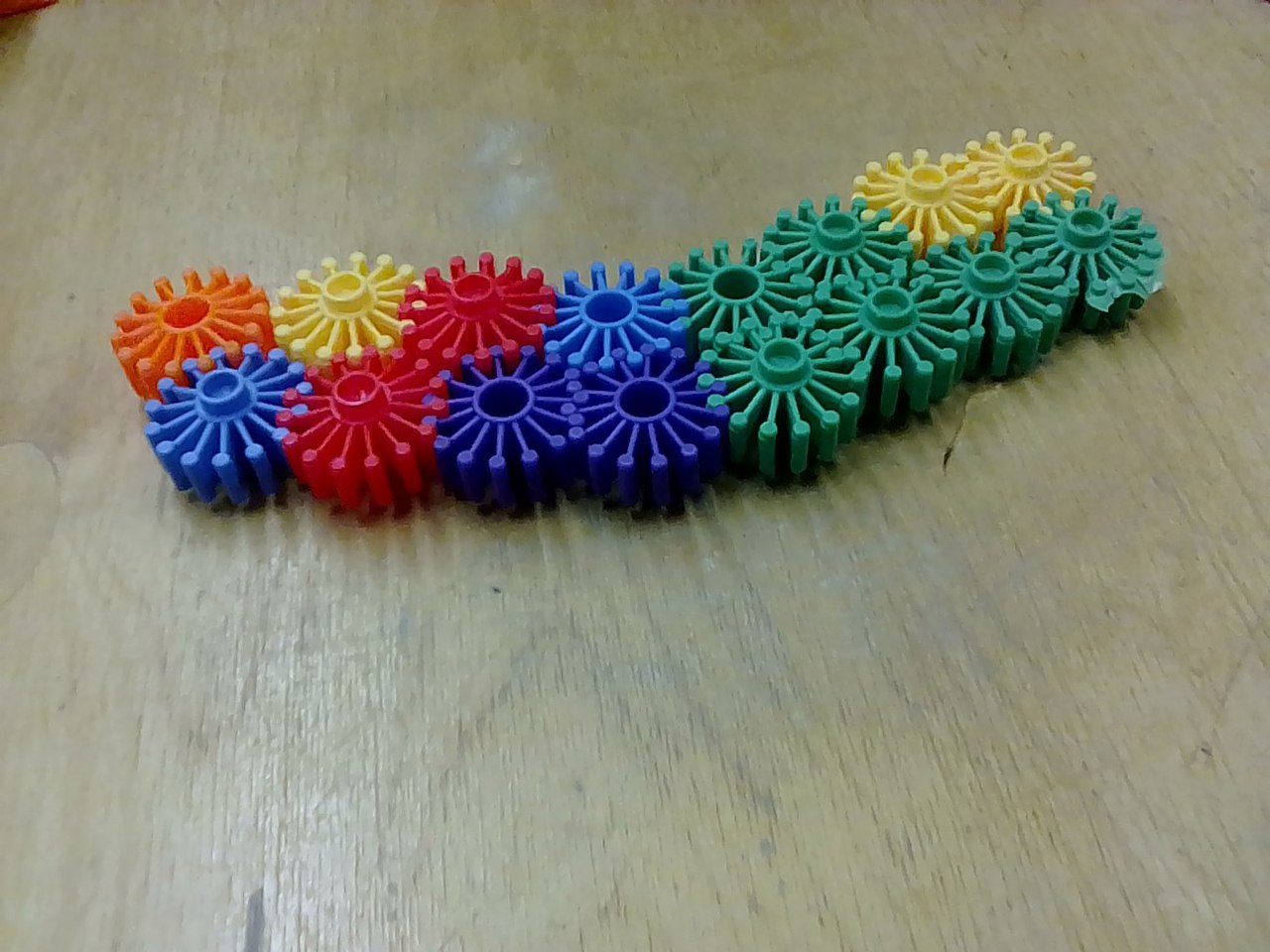 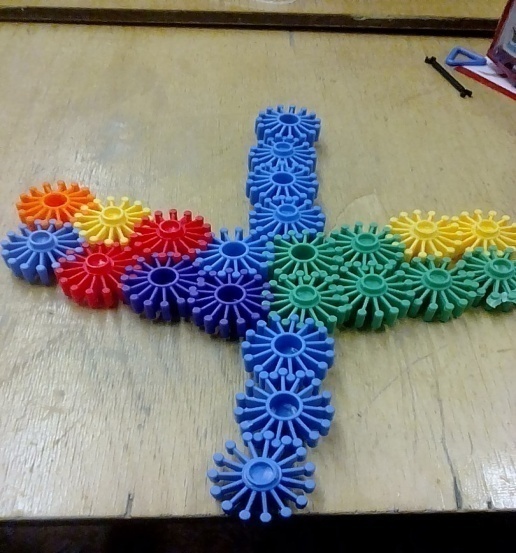 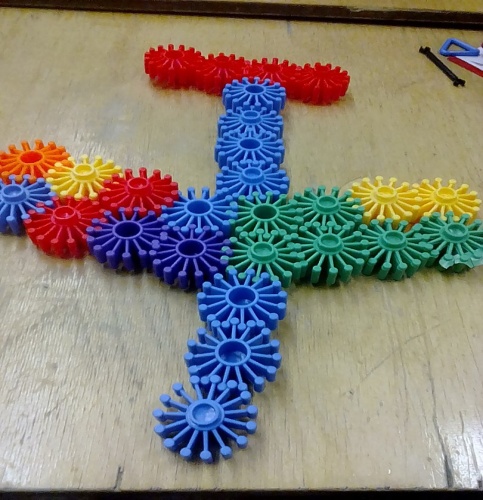 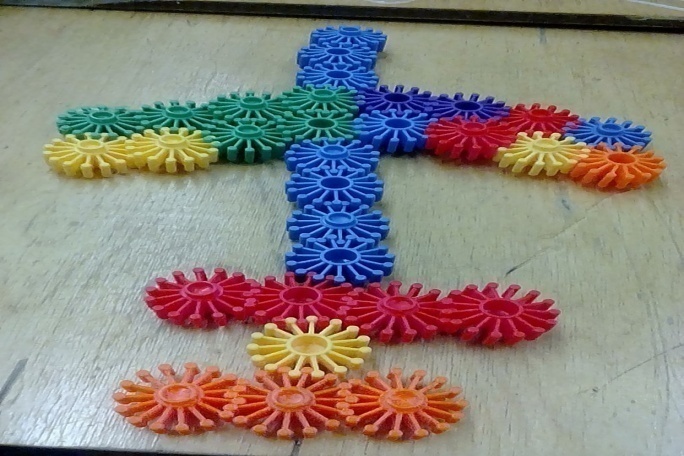 «Спортивный самолёт»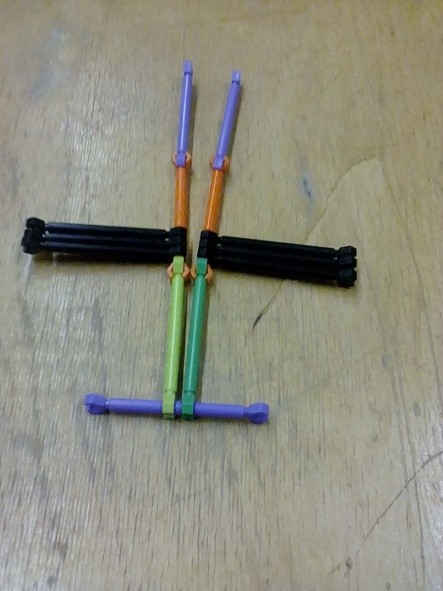 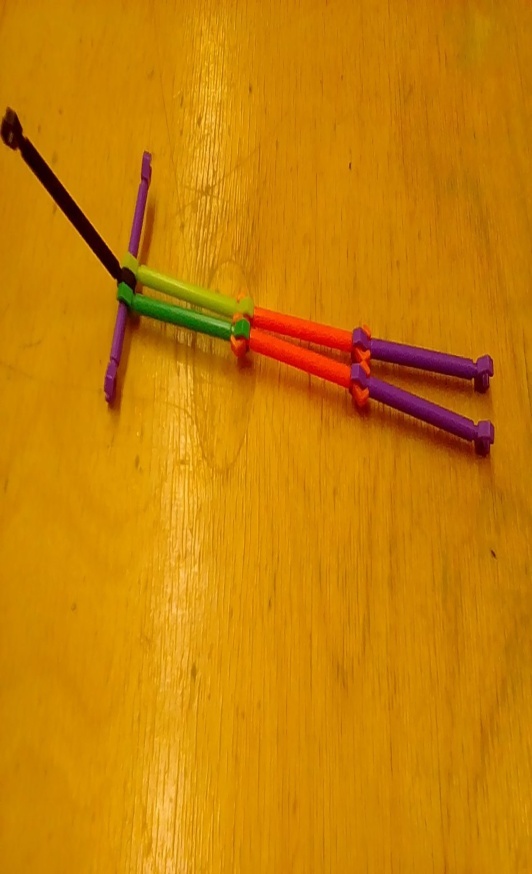 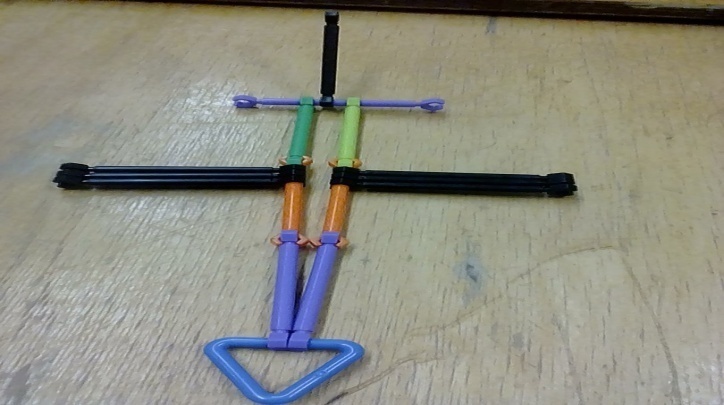 Приложение №2Конспект занятия  №1 «Военный самолет»Цель: Познакомить детей с конструктором типа «Лего» для конструирования военного самолёта. 2. Познакомить детей с алгоритмом конструирования.3.Расширить кругозор по маркам военных самолетов.Ход занятия:В: Здравствуйте дети!  У нас сегодня занятие не простое, мы с вами превращаться будем в военных.  А чем же занимаются военные? (ответы детей).  А на каком виде транспорта военные могут передвигаться ? (ответы детей)Я вас прочитаю стихотворение и вы мне скажите кем мы будем сегодня. Стихи про военный самолетКак серебряная птицаВ небе утреннем кружится военный самолёт.Завывает ветер, злится,Только бури не боится наш пилот.Он в любое время годаИ в жару и в непогоду всех зовётСовершить большой, отважныйКругосветный, очень важный перелёт. Мы будем военными летчиками и полетим на военном самолете. Что бы нам собрать такой самолет, надо внимательно посмотреть на схему сборки.У вас у каждого на столе лежит схема или алгоритм , кто мне может её прочитать? ( ответы детей) Дети читают алгоритм и приступают к сборке.В конце занятия дети обыгрывают постройки.Занятие №2  «Грузовой самолёт». Развивать конструкторские навыки при создании военного самолёта.2. Закрепить способы соединения деталей шара.3. Учить создавать грузовой самолёт по алгоритму  по  алгоритму.4. Развивать логическое мышление, пространственное воображение, внимание.Ход занятия:Мы с вами на прошлом занятии познакомились с таким самолетом, как военный.  А  какие еще могут быть самолеты?( ответы детей). Для чего они нужны?(ответы детей)А мы сегодня будем  собирать такой самолет, догадайтесь по прочитанному стихотворениюНам лететьДо Шухтунгорта.Но в разливеСевер весь.И сказалНачальник порта:На колёсахТам не сесть.Как же быть?Пилот в тревоге.Срочный грузТоропит в путь.Надо «Анику» на ногиПриспособитьЧто-нибудь.Техник –Дяденька хороший —Повертел в руках очки:Подберём ему калоши,А точнее — поплавки.Всё в порядке –Будет вылет.За дела, друзья!И вотСамолётК воде скатилиИ поставили на плот.У механиковСноровкиХватит, чтоб навернякаАэН-2 в своей обновкеЗавтра взмылПод облака.Вспыхнет радугойПропеллер,И с разбегу поплавкиПроведутДве параллелиНа поверхностиРеки! У меня получился вот такой грузовой самолет, а вам я предлагаю внимательно посмотреть  алгоритм и подобрать нужные детали. Кому нужна помощь я помогу. Приступайте к работе.  В конце постройки обыгрываются.Занятие №3 «Спортивный самолет»Цель: Научить детей конструировать из другого вида конструктора.2. Закрепить умение конструирования3. Развивать у дошкольников интерес к конструированию.Ход занятия.Как вы уже знаете, есть много видов воздушного транспорта (напомните – ответы детей) Сегодня мы еще с вами познакомимся с одним видом воздушного транспорта это спортивный самолет.Авиашоу
Валерий Недюдин

С короткого разбега резко ввысь.
Стрела вонзилась в солнечное небо,
Все зрители на шоу собрались,
И зрелища им надо пуще хлеба.

С небес на землю ринулась стрела,
И не коснувшись серого бетона,
Опять в высоты поднялась она,
Нарушив гравитации законы!

Фигуры пилотажа в небесах,
Заставили сердца быстрей стучаться,
А двигатель, ревущий на басах,
Вас вынуждает, словно в землю вжаться!

И крылья нарезают небеса,
Как праздничный пирог на угощение,
Для тех, кто со слезами на глазах,
Смотрел с земли на это представление! Такие самолеты на соревнованиях выступают и на различных праздниках. Перед вами лежит алгоритм, подберите нужные детали конструктора, рассмотрите внимательно и приступите к работе. По окончании занятия постройки обыгрываются.Принято на педагогическом совете                                                           Протокол № 1 от «___» ________20_____г.                                                                   Утвержденоприказом заведующим МАДОУ «Детский сад № 369» г. Перми__________/ Мартынова И.В./Приказ № ____от «___»  _________20_____г. Аннотация для родителей (краткое содержание практики)При создании построек из разных конструкторов у ребенка развиваются конструкторские навыки, воображение и желание создавать новую постройку.В ходе КОП ТН дети станут конструкторами и творцами, познакомятся с новыми видами конструкторов, научатся собирать самолёты  из разных видов конструкторов, обыграют их.ЦельНаучить детей создавать самолёты из различных видов конструкторов, следуя алгоритму.   Задачи 1. Познакомить детей с конструктором типа «Лего» для конструирования  самолётов. 2. Познакомить детей с алгоритмом конструирования.3. Развивать конструкторские навыки при создании построек.4.Развивать логическое мышление, пространственное воображение, внимание.Время проведенияПервая половина дня 12.30-13.00 среда, четверг, вторник.Кол-во часов1.5Максимальное количество участников10Перечень материалов и оборудования для проведения КОПНа группу детей:- 4 вида конструктора- алгоритмы для изготовления построекПредполагаемые результаты (умения навыки, созданный продукт)Дети научатся конструировать самолёты из разных видов конструкторов, которые могут  быть использованы в игровой деятельности.ЗадачиСодержаниеСодержаниеСодержаниеПланируемый результатЗадачиДеятельность педагога	Деятельность педагога	Деятельность детейПланируемый результатВстреча №1 «Военный самолёт».Встреча №1 «Военный самолёт».Встреча №1 «Военный самолёт».Встреча №1 «Военный самолёт».Встреча №1 «Военный самолёт».1. Познакомить детей с конструктором типа «Лего» для конструирования военного самолёта. 2. Познакомить детей с алгоритмом конструирования.Знакомство с деталями конструктора.2. Демонстрация постройки военного самолёта.3.Демонстрация готовой постройки.  1. Знакомство с деталями конструктора.2.Рассмотреть особенность материалов в постройке «Как соединяются  детали? 3.Игровые действия с деталями для понимания способов соединения деталей.                       1. Знакомство с деталями конструктора.2.Рассмотреть особенность материалов в постройке «Как соединяются  детали? 3.Игровые действия с деталями для понимания способов соединения деталей.                       Дети познакомятся с новым видом конструктора и его свойствами, изготовят новую постройку. «Военный самолёт».Встреча №2 «Грузовой самолёт».Встреча №2 «Грузовой самолёт».Встреча №2 «Грузовой самолёт».Встреча №2 «Грузовой самолёт».Встреча №2 «Грузовой самолёт».1. Развивать конструкторские навыки при создании военного самолёта.2. Закрепить способы соединения деталей шара.3. Учить создавать грузовой самолёт по алгоритму  по  алгоритму.4. Развивать логическое мышление, пространственное воображение, внимание.1. Предложить детям подготовить необходимые детали для изготовления грузового самолёта.2. Предложить собрать грузовой самолёт  по алгоритму.3. Помощь при конструировании: помогает детям по соединению деталей конструктора.1.Готовят детали по алгоритму2.Собирают  по алгоритму.3.Соединяют детали и проверяют, как держатся детали, и получается ли самолёт.1.Готовят детали по алгоритму2.Собирают  по алгоритму.3.Соединяют детали и проверяют, как держатся детали, и получается ли самолёт.Умение конструировать грузовой самолёт используя новый вид конструктора ,  используя  алгоритм  по сборке.Встреча №3 « Спортивный  самолёт»Встреча №3 « Спортивный  самолёт»Встреча №3 « Спортивный  самолёт»Встреча №3 « Спортивный  самолёт»Встреча №3 « Спортивный  самолёт»1. Научить детей конструировать из другого вида конструктора.2. Закрепить умение конструирования3. Развивать у дошкольников интерес к конструированию.1. Демонстрация другого вида конструктора.2.Предложить рассмотреть алгоритм постройки. 3. Помощь в создании постройки.1.Готовят детали по алгоритму постройки.2. Сборка деталей постройки.1.Готовят детали по алгоритму постройки.2. Сборка деталей постройки.Дети научатся конструировать постройку из другого вида конструктора.